LISTE DES PERSONNES INSCRITES À L’AVANCE À LA RÉUNION
(dans l’ordre alphabétique des noms français des membres)
La liste définitive des participants figurera dans une annexe du rapport de la réunion.établie par le Bureau de l’UnionList of Persons registered in advance for the Meeting
(in the alphabetical order of the French names of the members)
The final list of participants will be published as an annex to the report of the meeting.prepared by the Office of the UnionLISTA DE PERSONAS INSCRITAS CON ANTELACIÓN A LA REUNIÓN
(por orden alfabético de los nombres en francés de los miembros)
La lista definitiva de participantes se publicará en un anexo del informe de la reunión.preparada por la Oficina de la UniónI. MEMBRES / MEMBERS / MIEMBROSAFRIQUE DU SUD / SOUTH AFRICA / SUDÁFRICANoluthando NETNOU-NKOANA (Ms.), Director, Genetic Resources, Department of Agriculture, Rural development and Land Reform, Pretoria 
(e-mail: NoluthandoN@dalrrd.gov.za)Allemagne / GERMANY / AlemaniaElmar PFÜLB (Mr.), President, Federal Plant Variety Office, Bundessortenamt
(e-mail: elmar.pfuelb@bundessortenamt.de)Beate RUCKER (Ms.), Head of Division, Bundessortenamt
(e-mail: beate.ruecker@bundessortenamt.de)ARGENTINE / ARGENTINA / ARGENTINAMaría Laura VILLAMAYOR (Sra.), Coordinadora de Relaciones Institucionales e Interjurisdiccionales, Instituto Nacional de Semillas (INASE), Secretaría de Agricultura, Ganadería, Pesca y Alimentación, Buenos Aires 
(e-mail: mlvillamayor@inase.gob.ar)AUSTRALIE / AUSTRALIA / AUSTRALIAIsabel Louise WARD (Ms.), Assistant Director, IP Australia, Woden
(e-mail: Isabel.Ward@ipaustralia.gov.au)Oscar GROSSER-KENNEDY (Mr.), Second Secretary, Permanent Mission of Australia to the World Trade Organisation
(e-mail: Oscar.Grosser-Kennedy@dfat.gov.au)AUTRICHE / AUSTRIABirgit, GULZ-KUSCHER (Ms.), Legal Advisor for Seed Law and Plant Variety Protection Law, Federal Ministry for Agriculture, Regions and Tourism
(e-mail: birgit.gulz-kuscher@bmlrt.gv.at)BRÉSIL / BRAZIL / BRASILStefania PALMA ARAUJO (Sra.), Federal Agricultural Inspector, Plant Variety Protection Office, National Plant Variety Protection Service, Serviço Nacional de Proteção de Cultivares (SNPC), Brasilia 
(e-mail: stefania.araujo@agro.gov.br)CANADA / CANADÁAnthony PARKER (Mr.), Commissioner, Plant Breeders’ Rights Office, Canadian Food Inspection Agency (CFIA), Ottawa 
(e-mail: anthony.parker@inspection.gc.ca)Marc DE WIT (Mr.), Examiner, Plant Breeders' Rights Office, Canadian Food Inspection Agency (CFIA), Ottawa 
(e-mail: Marc.deWit@Inspection.gc.ca)Renee CLOUTIER (Mr.), Examiner, Plant Breeders’ Rights Office, Canadian Food Inspection Agency (CFIA), Ottawa
(e-mail: Renee.Cloutier@inspection.gc.ca)Ashley BALCHIN (Ms.), Examiner, Plant Breeders’ Rights Office, Canadian Food Inspection Agency (CFIA), Ottawa
(e-mail: ashley.balchin@inspection.gc.ca)CHILI / CHILEManuel Antonio TORO UGALDE (Sr.), Jefe Sección, Registro de Variedades Protegidas, Departamento de Semillas y Plantas, Servicio Agrícola y Ganadero (SAG), Santiago de Chile 
(e-mail: manuel.toro@sag.gob.cl)Alejandro Ignacio SAAVEDRA PÉREZ (Sr.), Profesional Registro de Variedades, Servicio Agrícola y Ganadero (SAG), Santiago de Chile 
(e-mail: alejandro.saavedra@sag.gob.cl)CHINE / CHINACUI Yehan (Mr.), Principal Consultant, Division of Plant Variety Protection, Development Center of Science and Technology (DCST), Ministry of Agriculture and Rural Affairs (MARA), Beijing
(e-mail: cuiyehan@agri.gov.cn)CHEN Guang (Mr.), Division Director, Division of Plant Variety Protection, Office for Protection of New Varieties of Plant, National Forestry and Grassland Administration of China (NFGA), Beijing 
(e-mail: chenguang@cnpvp.net)DENG Chao (Mr.), Deputy Division Director, Division of DUS Tests, Development Center of Science and Technology (DCST), Ministry of Agriculture and Rural Affairs (MARA), Beijing
(e-mail: dengchaowin@sina.com)HAN Ruixi (Mr.), Deputy Director, Division of DUS Tests, Development Center of Science and Technology (DCST), Ministry of Agriculture and Rural Affairs (MARA), Beijing 
(e-mail: wudifeixue007@163.com) LIU Yuxia (Ms.), Principal Staff Member, Division of Plant Variety Protection, Office for Protection of New Varieties of Plants, National Forestry and Grassland Administration of China (NFGA), Beijing 
(e-mail: kjzxlyx@163.com; liuyuxia@cnpvp.net)YANG Xuhong (Ms.), Senior Examiner, Division of DUS Tests, Development Center of Science and Technology (DCST), Ministry of Agriculture and Rural Affairs (MARA), Beijing
(e-mail : yangxuhong@agri.gov.cn)YANG Yang (Ms.), Senior Examiner, Division of Plant Variety Protection, Development Center of Science and Technology (DCST), Ministry of Agriculture and Rural Affairs (MARA), Beijing 
(e-mail: yangyang@agri.gov.cn)JING Ruonan (Mr.), Examiner, Division of DUS Tests, Development Center of Science and Technology (DCST), Ministry of Agriculture and Rural Affairs (MARA), Beijing 
(e-mail: 707242522@qq.com)ZHANG Henan (Mr.), Examiner, Division of DUS Tests, Development Center of Science and Technology (DCST), Ministry of Agriculture and Rural Affairs (MARA), Beijing 
(e-mail: 277791324@qq.com)TENG Cailing (Ms.), Examiner, Development Center of Science and Technology (DCST), Ministry of Agriculture and Rural Affairs (MARA), Beijing
(e-mail: tengcailing@yaas.org.cn)WANG Chenyu (Ms.), Examiner, Development Center of Science and Technology (DCST), Ministry of Agriculture and Rural Affairs (MARA), Beijing
(e-mail: wangchenyu@agri.gov.cn)ZHANG Kaixi (Mr.), Examiner, Division of DUS Tests, Development Center of Science and Technology (DCST), Ministry of Agriculture and Rural Affairs (MARA), Beijing
(e-mail: kaixi0526@163.com)WANG Ran (Ms.), Consultant IV, Department of Seed Industry Management, Beijing
(e-mail: wangran@agri.gov.cn)ZHANG Xiujie (Ms.), Division Director, Beijing 
(e-mail : zhxj7410@sina.com)CHEN Shaojiang (Mr.), Professor, Department of Genetics and Breeding, China Agricultural University, Beijing 
(e-mail: chen368@126.com)CUI Hankun (Mr.), Informer, Yizhuang Economic and Technological Development Zone, Beijing
(e-mail: Cui2151916711@163.com)ÉQUATEUR / ECUADORPaulina MOSQUERA HIDALGO (Sra.), Directora Nacional de Biodiversidad, Conocimientos Tradicionales y Obtenciones Vegetales, Servicio Nacional de Derechos Intelectuales (SENADI), Quito
(e-mail : pcmosquera@senadi.gob.ec)ESPAGNE / SPAIN / ESPAÑANuria URQUÍA FERNÁNDEZ (Sra.), Jefe de Área de registro de variedades, Subdirección General de Medios de Producción Agrícola y Oficina Española de Variedades Vegetales (OEVV), Ministerio de Agricultura, Pesca y Alimentación (MAPA), Madrid 
(e-mail: nurquia@mapa.es)Esther PAJARESROJO (Mme), Observateur, Madrid
(e-mail: epajares@mapa.es)ÉTATS-UNIS D'AMÉRIQUE / UNITED STATES OF AMERICA / ESTADOS UNIDOS DE AMÉRICAKitisri SUKHAPINDA (Ms.), Patent Attorney, Office of Policy and International Affairs (OPIA), U.S. Department of Commerce, Alexandria 
(e-mail: kitisri.sukhapinda@uspto.gov)Nyeemah GRAZIER (Ms.), Patent Attorney, Office of Policy and International Affairs (OPIA), U.S. Department of Commerce, Alexandria 
(e-mail: nyeemah.grazier@uspto.gov) Christian HANNON (Mr.), Patent Attorney, Office of Policy and International Affairs (OPIA), U.S. Department of Commerce, Alexandria 
(e-mail: christian.hannon@uspto.gov)FRANCE / FRANCIAMariem OMRANI (Mme), Chargée de mission semences, Bureau des semences et de la protection intégrée des cultures, Sous-direction de la qualité, de la santé et de la protection des végétaux, Ministère de l’Agriculture et de l'Alimentation, Paris 
(e-mail: mariem.omrani@agriculture.gouv.fr)GHANAGrace Ama ISSAHAQUE (Ms.), Chief State Attorney, Industrial Property Office, Accra 
(e-mail: graceissahaque@hotmail.com)ISRAËL / ISRAELNitzan ARNY (Ms.), Counsellor, Permanent Mission of Israel to the United Nations Office and other international organizations in Geneva
(e-mail: project-coordinator@Geneva.mfa.gov.il) Marco PANGALLO (Mr.), Adviser, Permanent Mission of Israel to the United Nations Office and other international organizations in Geneva
(e-mail: project-coordinator@Geneva.mfa.gov.il)JAPON / JAPAN / JAPÓNHAGIWARA Minori (Ms.), Deputy Director, Intellectual Property Division, Export and International Affairs Bureau, Ministry of Agriculture, Forestry and Fisheries (MAFF), Tokyo
(e-mail: minori_hagiwara110@maff.go.jp) MATSUMOTO Shuichi (Mr.), Director, Intellectual Property Division, Export and International Affairs Bureau, Ministry of Agriculture, Forestry and Fisheries (MAFF), Tokyo
(e-mail : shuichi_matsumoto040@maff.go.jp) AKAI Hiroshi (Mr.), First Secretary, Permanent Mission of Japan to the United Nations Office and other international organizations in Geneva, Genève
(e-mail : hiroshi.akai@mofa.go.jp)KENYATheophilus M. MUTUI (Mr.), Managing Director, Kenya Plant Health Inspectorate Service (KEPHIS), Nairobi
(e-mail: tmutui@kephis.org)Simon Mucheru MAINA (Mr.), Head, Seed Certification and Plant Variety Protection, Kenya Plant Health Inspectorate Service (KEPHIS), Nairobi 
(e-mail: smaina@kephis.org)Gentrix Nasimiyu JUMA (Ms.), Chief Plant Examiner, Kenya Plant Health Inspectorate Service (KEPHIS), Nairobi 
(e-mail: gjuma@kephis.org)Luca's SUVA (Mr.), Senior Plant Examiner, Ministry of Agriculture, Nairobi
(e-mail: lsuva@kephis.org)MAROC / MOROCCO / MarruecosAsma SERHANI (Mme), Chef de Service de l'homologation et protection des variétés, Office National de Sécurité Sanitaire des Produits Alimentaires (ONSSA), Rabat
(e-mail : asma.serhani@yahoo.fr)Zoubida TAOUSSI (Mme), lngenieur en Chef responsable du dossier de la protection des obtentions vegetales, Office National de Sécurité Sanitaire de Produits Alimentaires (ONSSA), Rabat
(e-mail : ztaoussi67@gmail.com)MEXIQUE / MEXICO / MÉXICOVíctor Manuel VÁSQUEZ NAVARRETE (Sr.), Director de área, Servicio Nacional de Inspección y Certificación de Semillas (SNICS), Secretaría de Agricultura y Desarrollo Rural (Agricultura), Ciudad de México 
(e-mail: victor.vasquez@agricultura.gob.mx) Ana Lilia ROJAS SALINAS (Sra.), Jefatura de Departamento de Armonización Técnica, Servicio Nacional de Inspección y Certificación de Semillas (SNICS), Secretaría de Agricultura y Desarrollo Rural (Agricultura), Ciudad de México 
(e-mail: ana.rojas@snics.gob.mx) Agustín de Jesús LÓPEZ HERRERA (Sr.), Teacher/Researcher, Universidad Autónoma Chapingo, Departamento de Fitotecnia, Texcoco 
(e-mail: agustin.lopezh@gmail.com) NORVèGE / NORWAY / noruegaPia BORG (Ms.), Senior Advisor, Norwegian Food Safety Authority, c/o The Plant Variety Board, Brumunddal 
(e-mail: pia.borg@mattilsynet.no)Svanhild-Isabelle Batta TORHEIM (Ms.), Senior Advisor, Department of Forest and Natural Resource Policy, Norwegian Ministry of Agriculture and Food, Oslo
(e-mail : Svanhild-Isabelle-Batta.Torheim@lmd.dep.no)Elin Cecilie RANUM, Advisor (Ms.), Utviklingsfondet, Oslo 
(e-mail: elin@utviklingsfondet.no)NOUVELLE-ZÉLANDE / NEW ZEALAND / NUEVA ZELANDIAChristopher James BARNABY (Mr.), PVR Manager / Assistant Commissioner, Plant Variety Rights Office,
Intellectual Property Office of New Zealand, Ministry of Business, Innovation and Employment, Christchurch
(e-mail: Chris.Barnaby@pvr.govt.nz)OMAN / OmánMuna AL BUSAIDI (Mr.),Director, Plant Production Research Center, Ministry of Agriculture and Fisheries
(e-mail: Nizwa2006ma@gmail.com)Ammar AL TOBI (Ms.), Seed and plant genetic resources researcher, Ministry of Agriculture, Fisheries and Water Resources
(e-mail: ammaru106004@gmail.com)Safaa AL-FARSI (Ms.), Head, Seed and Plant Genetic Resources Research Section, Directorate General of Agriculture and Fisheries
(e-mail: abdullah-safaa@hotmail.com)ORGANISATION AFRICAINE DE LA PROPRIÉTÉ INTELLECTUELLE (OAPI) / AFRICAN INTELLECTUAL PROPERTY ORGANIZATION (OAPI) / Organización Africana de la Propiedad Intelectual (OAPI)Mondésir OUALOU PANOUALA (M.), Directeur Général Adjoint, Organisation africaine de la propriété intellectuelle (OAPI), Yaoundé, Cameroun
(e-mail: mondesir.oualou@oapi.int)PAYS-BAS / NETHERLANDS / PAÍSES BAJOSKees Jan GROENEWOUD (Mr.), Secretary, Dutch Board for Plant Varieties (Raad voor Plantenrassen), Roelofarendsveen 
(e-mail: c.j.a.groenewoud@raadvoorplantenrassen.nl)Marien VALSTAR (Mr.), Senior Policy Officer, Seeds and Plant Propagation Material, DG Agro, Ministry of Agriculture, Nature and Food Quality, The Hague 
(e-mail: m.valstar@minlnv.nl)Marco HOFFMAN (Mr.), Senior Policy Maker, Naktuinbouw 
(e-mail: M.hoffman@naktuinbouw.nl)POLOGNE / POLAND / PoloniaJoanna GRUSZCZYŃSKA (Ms.), Head of DUS Testing and Variety Identity Verification Unit, DUS Testing Department, Research Centre for Cultivar Testing (COBORU), Slupia Wielka
(e-mail : j.gruszczynska@coboru.gov.pl)Alicja RUTKOWSKA (Ms.), Head of National Listing and PBR Protection Office, Research Centre for Cultivar Testing (COBORU), Slupia Wielka
(e-mail: a.rutkowska-los@coboru.gov.pl)RÉPUBLIQUE DE CORÉE / REPUBLIC of korea / REPÚBLICA de coreaChanWoong PARK (Mr.), Deputy Director/Examiner, International Cooperation Division, Korea Seed and Variety Service (KSVS), Gimcheon City 
(e-mail: chwopark@korea.kr)Kwanghong LEE (Mr.), DUS Examiner, Korea Seed and Variety Service (KSVS), Gyeongsangbuk-do 
(e-mail: grin@korea.kr) RÉPUBLIQUE TCHÈQUE / CZECH REPUBLIC / REPÚBLICA CHECALenka CLOWEZOVÀ (Ms.), Plant Commodities Departement, Ministry of Agriculture
(e-mail: lenka.clowezova@mze.cz)RÉPUBLIQUE-UNIE DE TANZANIE / UNITED REPUBLIC OF TANZANIA / REPÚBLICA UNIDA DE TANZANÍAPatrick NGWEDIAGI (Mr.), Director General, Tanzania Official Seed Certification Institute (TOSCI)
(e-mail: ngwedi@yahoo.com)ROUMANIE / ROMANIA / RUMANIATeodor Dan ENESCU (Mr.), Counsellor, State Institute for Variety Testing and Registration (ISTIS), Bucarest
(e-mail: enescu_teodor@istis.ro) ROYAUME-UNI / UNITED KINGDOM / reino unidoSigurd RAMANS-HARBOROUGH (Ms.), Manager of UK Variety Listing and PBR, Plant Varieties and Seeds, Animal and Plant Health Agency (APHA), Department for Environment, Food and Rural Affairs (DEFRA), Cambridge 
(e-mail: Sigurd.Ramans-Harborough@defra.gov.uk)Joanne JURY (Ms.), Policy Officer, Department for Environment, Food & Rural Affairs (DEFRA), London 
(e-mail: Joanne.jury@defra.gov.uk)SUÈDE / SWEDEN / SueciaCarina KNORPP (Ms.), Senior Advisor, Unit for Forestry, Environment and Research, Ministry for Rural affairs and Infrastructure, Stockholm
(e-mail: carina.knorpp@regeringskansliet.se)SUISSE / SWITZERLAND / SUIZAAlwin KOPSE (Mr.), Sous-directeur général adjoint, Chef des Affaires internationales, Affaires internationales et sécurité alimentaire, Office fédéral de l'agriculture (OFAG), Bern
(e-mail : alwin.kopse@blw.admin.ch)Daniel VALENGHI (Mr.), Program Officer, Swiss Agency for Development and Cooperation (SDC), Bern 
(e-mail: daniel.valenghi@eda.admin.ch) türkiyeMehmet CAKMAK (Mr.), PBR Expert, Senior Agricultural Engineer, Msc., Seed Department, General Directorate of Plant Production, Ministry of Agriculture and Forestry, Ankara
(e-mail: mehmet.cakmak@tarimorman.gov.tr)Muhstesem TORUN (Mr.), Secretary General, Türkiye Seed Growers Association (TÜRKTOB), AnkaraAlper SAHIN (Mr.), Coordinator of PBR Office and Seed Policies Department of Türkiye, Ankara
(e-mail: alper.sahin@tarimorman.gov.tr)ukraine/ UcraniaNataliia HOLICHENKO (Ms.), Head, Department of International Cooperation and Support of the UPOV Council Representative, Ukrainian Institute for Plant Variety Examination, Kyiv
(e-mail: nataliia.holichenko@gmail.com)Halyna KARAZHBEI, Head, Division of Registration of Plant Variety Rights, Department of Agrarian Development
(e-mail: galinakar@ukr.net)Mykola	MELNYK (Mr.), Head of Division for Seeding Development and State Registration of Plant Varieties, Ministry of Agrarian Policy and Food of Ukraine
(e-mail: m.melnik.ua@gmail.com)Svetlana TKACHYK (Ms.), Researcher, TGs development section, DUS-test department, Ukrainian Institute for Plant Variety Examination
(e-mail: s-s-tk@ukr.net)UNION EUROPÉENNE / EUROPEAN UNION / UNIÓN EUROPEAPäivi MANNERKORPI (Ms.), Team Leader - Plant Reproductive Material, Unit G1 Plant Health, Directorate General for Health and Food Safety (DG SANTE), European Commission, Brussels 
(e-mail: paivi.mannerkorpi@ec.europa.eu) Dirk THEOBALD (Mr.), Senior Adviser, Community Plant Variety Office (CPVO), Angers
(e-mail: theobald@cpvo.europa.eu)Orsola HASBAOUI-LAMBERTI (Ms.), Legal Advisor, Community Plant Variety Office (CPVO), Angers 
(e-mail: lamberti@cpvo.europa.eu)URUGUAYDaniel BAYCE MUÑOZ (Sr.), Director Ejecutivo, Instituto Nacional de Semillas (INASE), Canelones
(e-mail: dbayce@inase.uy)viet namCAM Thi Hang (Ms.), Officer/Examiner, Department of Crop Production (DCP), Plant Variety Protection Office (PVPO), Ministry of Agriculture and Rural Development (MARD), Hanoi 
(e-mail: camhang.mard.vn@gmail.com )PHAM Thai Ha (Ms.), Examiner, Department of Crop Production (DCP), Plant Variety Protection Office (PVPO), Ministry of Agriculture and Rural Development (MARD), Hanoi
(e-mail: hapvpo@gmail.com )Thi Thuy Hang TRAN (Ms.), Officer/Examiner, Plant Variety Protection Office of Viet Nam, Hanoi
(e-mail: tranhang.mard.vn@gmail.com)II. ORGANISATIONS / ORGANIZATIONS / ORGANIZACIONESAssociation africaine du commerce des semences (AFSTA) / African Seed Trade Association (AFSTA) / Asociación Africana de Comercio de Semillas (AFSTA)Justin J. RAKOTOARISAONA (Mr.), Secretary General, African Seed Trade Association (AFSTA), Nairobi, Kenya 
(e-mail: justin@afsta.org)Association Asie‑Pacifique pour les semences (APSA) / ASIA AND PACIFIC SEED ASSOCIATION (APSA) / Asociación de Semillas de Asia y el Pacífico (APSA)Kanokwan CHODCHOEY (Ms.), Executive Director, Asia and Pacific Seed Association (APSA), Bangkok, Thailand 
(e-mail: may@apsaseed.org) Shivendra BAJAJ, Technical Advisor, Asia and Pacific Seed Association (APSA), Bangkok, Thaïlande 
(e-mail: shivendra@apsaseed.org)Kunaporn PHUNTUNIL (Ms.), Technical Coordination Manager, Asia and Pacific Seed Association (APSA), Bangkok, Thailand 
(e-mail: kuna@apsaseed.org) Xiaofeng LI (Ms.), Partnership Program Manager, Asia and Pacific Seed Association (APSA), Beijing, China 
(e-mail: xiaofeng_apsa@163.com) François BURGAUD, APSA Standing Committee on Intellectual Property Rights, Asia and Pacific Seed Association (APSA), Bangkok, Thaïlande
(e-mail: francois.burgaud-ext@semae.fr)Mary Ann SAYOC (Ms.), Past APSA President, member of WG on Integrated Seed Companies, Kasetsart University, Bangkok, Thailand
(e-mail: maryann.sayoc@eastwestseed.com)Rosa Navidad VILLANUEVA (Ms.), Group Head – Legal
(e-mail: rosa.villanueva@eastwestseed.com)Steven LAYNE (Mr.), Communications Manager, Bangkok, Thaïlande
(e-mail: steven@apsaseed.org) Surya Rao RONGALI, Lead, Seed Regulatory - India, Seeds and Traits Regulatory, Syngenta India Private Limited, Pune
(e-mail: surya_rao.rongali@syngenta.com)ASSOCIATION FOR PLANT BREEDING FOR THE BENEFIT OF SOCIETY (APBREBES)François MEIENBERG (Mr.), Coordinator, Association for Plant Breeding for the Benefit of Society (APBREBES), Zürich, Switzerland
(e-mail: contact@apbrebes.org)COMMUNAUTÉ INTERNATIONALE DES OBTENTEURS DE PLANTES HORTICOLES À REPRODUCTION ASEXUÉE (CIOPORA) / 
INTERNATIONAL COMMUNITY OF BREEDERS OF ASEXUALLY REPRODUCED HORTICULTURAL PLANTS (CIOPORA) / 
Comunidad Internacional de Fitomejoradores de Plantas Hortícolas de Reproducción Asexuada (CIOPORA)Edgar KRIEGER (Mr.), Secretary General, International Community of Breeders of Asexually Reproduced Horticultural Plants (CIOPORA), Hamburg, Germany 
(e-mail: edgar.krieger@ciopora.org) Selena TRAVAGLIO (Ms.), Legal Counsel, International Community of Breeders of Asexually Reproduced Horticultural Plants (CIOPORA), Hamburg, Germany
(e-mail: Selena.Travaglio@ciopora.org) CROPLIFE INTERNATIONALMarcel BRUINS (Mr.), Consultant, CropLife International, Bruxelles, Belgium 
(e-mail: marcel@bruinsseedconsultancy.com) EUROSEEDSSzonja CSÖRGÖ (Ms.), Director, Intellectual Property & Legal Affairs, Euroseeds, Bruxelles, Belgium 
(e-mail: szonjacsorgo@euroseeds.eu) Marian SUELMANN, Manager Legal, Rijk Zwaan Zaadteelt en Zaadhandel B.V, De Lier
(e-mail: m.suelmann@rijkzwaan.nl)Jared ONSANDO (Mr.), Technical Manager Variety Testing and Registration, Euroseeds, Bruxelles, Belgium
(e-mail: JaredOnsando@euroseeds.eu)INTERNATIONAL SEED FEDERATION (ISF)Michael KELLER (Mr.), Secretary General, Nyon, Switzerland 
(e-mail: m.keller@worldseed.org)Hélène KHAN NIAZI (Ms.), International Agriculture Manager, Nyon, Suisse
(e-mail: h.khanniazi@worldseed.org)Sjoerd BIJL (Mr.), Policy Officer, Plantum, Gouda, Pays-Bas
(e-mail: s.bijl@plantum.nl)Magdeleen CILLIERS (Ms.), Policy and Research Officer, South African National Seed Organization, Pretoria, Afrique du Sud 
(e-mail: policy@sansor.co.za)Marc COOL (Mr.), Global Seed Policy Lead at Corteva Agricience, CORTEVA, Schroeder, United States of America
(e-mail: marc.cool@corteva.com)Jan KNOL, Plant Variety Protection Officer, Crop Science Division, BASF Vegetable Seeds, Nunhems Netherlands B.V., Nunhem
(e-mail: Jan.knol@vegetableseeds.basf.com)Nicolas PERRIN (M.), Directeur des affaires intemationales, SEMAE (French Interprofessional Organisation for Seeds and Plants)
(e-mail: nicolas.perrin@semae.fr)Frank MICHIELS, Global PVP manager GBI/BG, BASF, Gent, Belgique
(e-mail: frank.michiels@basf.com)Deborah HILL (Ms.), Assistant General Counsel, Intellectual Property, BASF, Gent, Belgique 
(e-mail: deborah.hill@basf.com) Magali PLA (Ms.), Head of Industrial Property and Intelligence Technology, IP Department, Limagrain, Gerzat
(e-mail: magali.pla@limagrain.com)SEED ASSOCIATION OF THE AMERICAS (SAA) / 
Asociación de Semillas de las Américas (SAA)Diego A. RISSO (Mr.), Director Ejecutivo, Seed Association of the Americas (SAA), Montevideo, Uruguay
(e-mail: drisso@saaseed.org)Andrew W. LAVIGNE (Mr.), President/CEO, American Seed Trade Organization (ASTA), Alexandria, États-Unis d'Amérique 
(e-mail: alavigne@betterseed.org)Fan-Li CHOU (Ms.), Vice President, Scientific Affairs and Policy, The American Seed Trade Association (ASTA), Alexandria, États-Unis d'Amérique
(e-mail: FLChou@betterseed.org)Alfredo PASEYRO (Sr.), Director Ejecutivo, Asociación Semilleros Argentinos (ASA), Caba, Argentina
(e-mail: alfredo.paseyro@asa.org.ar) Oscar DE CÓRDOVA (Mr.), Executive Director, APESEMILLAS, SAA Seed Association of the Americas, Montevideo, Uruguay
(e-mail: gerencia@appisemillas.com.pe) Mario PUENTE (Mr.), Executive Director, AMSAC, Seed Association of the Americas (SAA)
(e-mail: m.puente@amsac.org.mx) Mario SCHINDLER (Mr.), Executive Manager, National Association of Seed Producers (ANPROS), Santiago de Chile, Chili
(e-mail: mschindler@anpros.cl) Luz Amparo TOBON (Ms.), Legal Director, ACOSEMILLAS, Seed Association of the Americas (SAA)
(e-mail: avesemla@gmail.com) Eduardo PADILLA VACA (Mr.), Seed Regulatory Specialist, CORTEVA Agriscience & Asociación Mexicana de Semilleros, A. C. (AMSAC), SAA Seed Association of the Americas, Mexico
(e-mail: eduardo.padillavaca@corteva.com)Dólia Melania GARCETE G. (Ms.), Agricultural Engineering, APROSEMP, Asociación de Productores de Semillas - APROSEMP, San Lorenzo, Paraguay 
(e-mail: gerencia@aprosemp.org.py)Leonardo ARIZA (Sr.), Ingeniero Agrónomo, Gerente General Acosemillas, Asociación Colombiana de Semillas y Biotecnologia - ACOSEMILLAS, Bogotá, Colombie Marymar BUTRUILLE (Ms.), Germplasm IP Scientist Lead, Bayer Crop Science, Ankeny 
(e-mail: marymar.butruille@bayer.com)Emmanuel IBARRA ESTRADA (Sr.), Coordinador de PYMES, Asociación Mexicana de Semilleros, A. C., Ciudad de México, Mexique 
(e-mail: emmanuel@amsac.org.mx)Adriana GUTIERREZ (Ms.), KAM Seeds Corn Perú, BAYER, Seed Association of the Americas (SAA) - Montevideo, Uruguay 
(e-mail: adriana.gutierrezmontoya@bayer.com)José RE (Sr.), RICETEC, Seed Association of the Americas (SAA)
(e-mail: jre@ricetec.com) Lorena BASSO (Sra.), Seed Association of the Americas (SAA)
(e-mail: lorena@basso-ar.com) III. BUREAU / OFFICER / OFICINACUI Yehan (Mr.), ChairV. BUREAU DE L’UPOV / OFFICE OF UPOV / OFICINA DE LA UPOVPeter BUTTON (Mr.), Vice Secretary-GeneralYolanda HUERTA (Ms.), Legal Counsel and Director of Training and AssistanceLeontino TAVEIRA (Mr.), Head of Technical Affairs and Regional Development (Latin America, Caribbean)Manabu SUZUKI (Mr.), Technical/Regional Officer (Asia)Kees VAN ETTEKOVEN (Mr.), Technical ExpertCarla SANTOS (Ms.), Administrative/Legal Assistant[Fin du document/
End of document/
Fin del documento]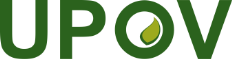 E – F – S International Union for the Protection of New Varieties of Plants
Union internationale pour la protection des obtentions végétales
Unión Internacional para la Protección de las Obtenciones VegetalesWorking Group on guidance concerning smallholder farmers in relation to private and non-commercial use
Third Meeting
Geneva, March 24, 2023Groupe de travail sur les orientations concernant les petits exploitants agricoles en lien avec l’utilisation à des fins privées et non commerciales
Troisième réunion
Genève, 24 mars 2023Grupo de trabajo sobre orientaciones relativas a los agricultores a pequeña escala en un marco privado y con fines no comerciales
Tercers reunión
Ginebra, 24 de marzo de 2023UPOV/WG-SHF/3/INF/1Original:  English/français/españolDate/Fecha:  2023-03-22